SFR-Q4AL一体化浮标水质站浮标搭载RTU、DTU、胶体电池、警示灯、 充电控制器、  太阳能板、水质传感器。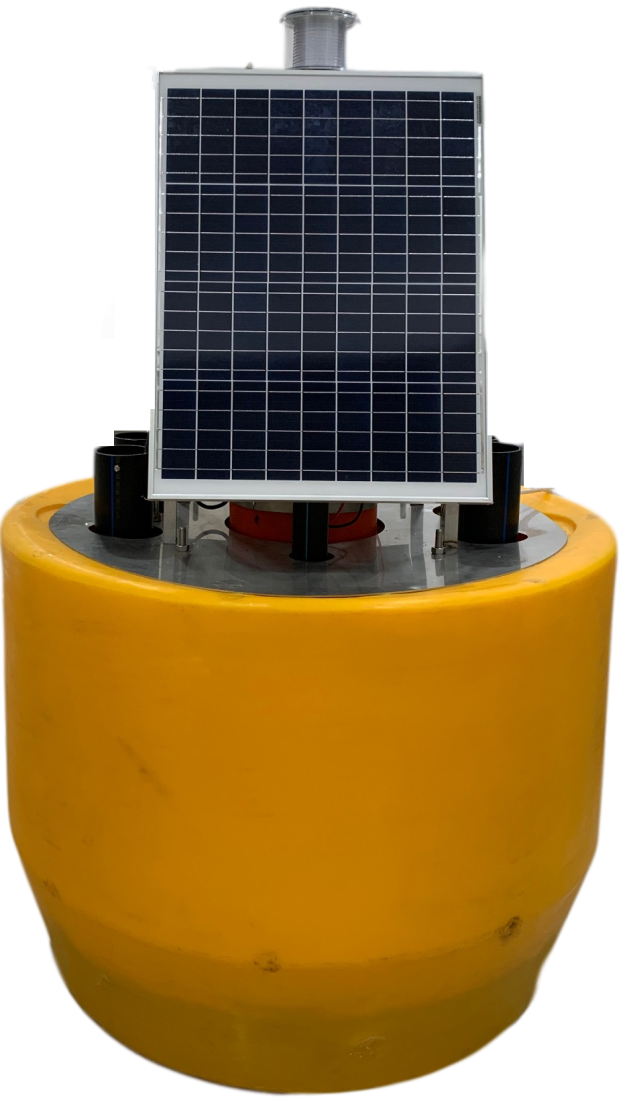 配备65AH，100W单晶硅太阳能板（接受可定制）。支持USB、BLE设置参数和本地历史数据导出。内置4G全网通通信模块。水质在线监测：溶解氧、电导率、PH值、余氯、浊度,可扩展高锰酸盐指数（CODMn） 、蓝绿藻、叶绿素等参数。采集终端通过水文、水资源规约检测。 产品功能:信息采集：水质传感器数据自动采集。无线通讯：支持4G全网通  、NB-Iot通讯，适应不同现场需求。数据存储：循环存储监测数据，掉电不丢失。定时供电：定时可控供电，为传感器提供电源。远程维护：支持远程设置参数，远程升级。适用环境：浮标式平台应选址在监测现场水体汇流处，根据当地水位变化情况，选择水深合适、水下地形平坦的位置。平台能在水平流速不大于 3.5m/s、风速不大于 20.7 m/s（8 级）环境下正常工作。浮标站不适用于寒区结冰水体。浮体尺寸：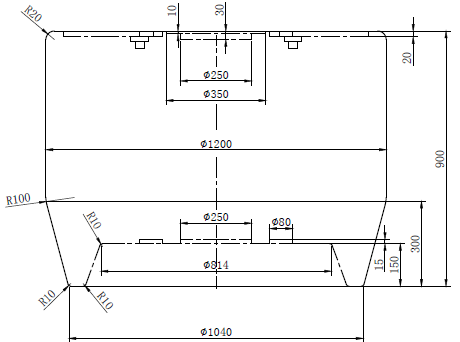 系统结构图：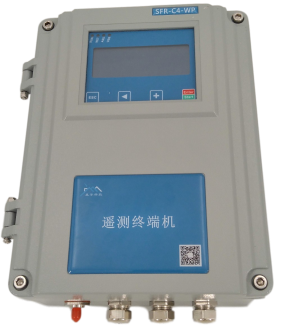 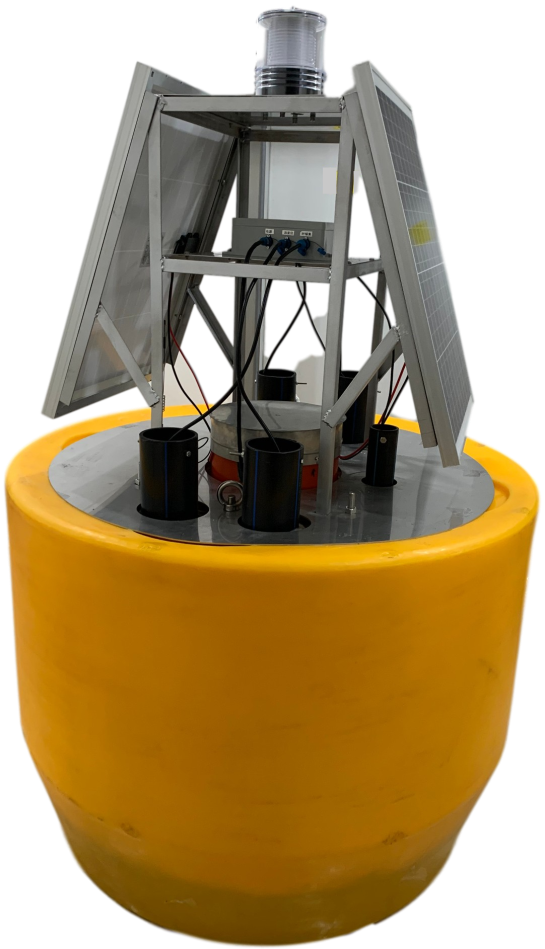                                                采集终端：SFR-C4-WP型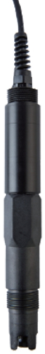 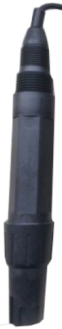 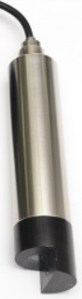 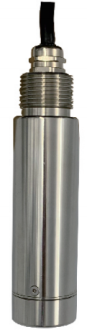 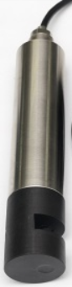  余氯、PH值、电导率、浊度、溶解氧RTU技术参数：水质探头技术参数：SFR-C4-WP防水型低功耗RTU测控终端SFR-C4-WP防水型低功耗RTU测控终端显示19264汉字图形液晶串口3路RS232串口，1路RS485采集串口AI2路(4-20mA/0-5V/0-10V)DI/PI4路DI(无源接点), 2路PI(无源接点)DO2路（继电器输出）格雷码输入2路(无源接点)通信方式GPRS、CDMA、4G、北斗卫星、超短波、电缆直连设参方式USB设参、远程设参、蓝牙App设参远程传输协议标准 PPP、TCP/IP、UDP/IP 、CoAP协议并支持DDP、RDP协议工作制式自报式、应答式、自报加应答式静态值守电流< 0.02 mA @ 12V工作电流< 8 mA @ 12VCPU32位处理器、运行频率180MHz存储容量32Mbit串口波特率1200、2400、4800、9600、19200、34800、57600、115200（Bit/S）对外供电同输入电压供电电源DC 5-18V防护等级IP66工作环境温度：-30 ～ +70℃；湿度：≤ 95%（无凝结）水质探头水质探头水质探头水质探头水质探头水质探头余氯浊度溶解氧电导率PH值测量范围0～20.00ppm0～10.00NTU0～20mg/L0～3mS.cm-1(K=1.0)0～14.00PH分辨率0.01PPM0.01NTU0.01mg/L1µS.cm-10.01PH电源9～36VDC9～36VDC9～36VDC9～36VDC9～36VDC功率<3W<3W<1W<3W<1W重复性< 2%< 3%< 5%< 2%< 1%环境温度-20~50℃-10～60℃-20~50℃-10～60℃-10～60℃响应时间<10S<10S<10S<10S<10S信号输出RS485 modbusRS485 modbusRS485 modbusRS485modbusRS485 modbus校准周期1个月1个月1个月1个月1个月防水等级IP68IP68IP68IP68IP68